Publicado en  el 07/12/2016 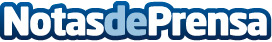 Convocan la XI edición del Premio Europeo Carlos V, dotado de 30.000 eurosEl Premio, que se concede desde la Fundación Academia Europea de Yuste, (Extremadura), va dirigido a personas, instituciones o proyectos que contribuyan al engrandecimiento de la Unión EuropeaDatos de contacto:Nota de prensa publicada en: https://www.notasdeprensa.es/convocan-la-xi-edicion-del-premio-europeo Categorias: Internacional Extremadura Premios http://www.notasdeprensa.es